Ребята, ученья корень горек, да плод сладок.Мудрец решил преподать урок своему ученику. Однажды он повел его в гости к человеку, который находился на смертном одре. Сказав слова утешения семье страдальца, мудрец указал на сундук в дальнем углу комнаты.— Что хранится в этом сундуке? – спросил старец.— Внутри праздничная одежда моего дяди, которую он так и не носил, — ответила племянница умирающего. – Дядя был всегда уверен, чтобы надеть любой наряд из сундука, нужен особый повод. Практически все вещи превратились в труху за давностью лет.Учитель и ученик откланялись, покинув дом умирающего.Всю дорогу домой оба молчали. В какой-то момент учитель остановился, пронзительно посмотрел в глаза ученика, а затем изрек слова, которые тот запомнил на всю оставшуюся жизнь:— Если в сердце твоем есть сокровища, используй их, не откладывая. Иначе они сгниют, как вещи в старом сундуке.***Цените свое время. Пользуйтесь знаниями, которые имеете.Помогайте людям сейчас, ведь иначе добро, скрытое внутри каждого из нас, пропадет зря.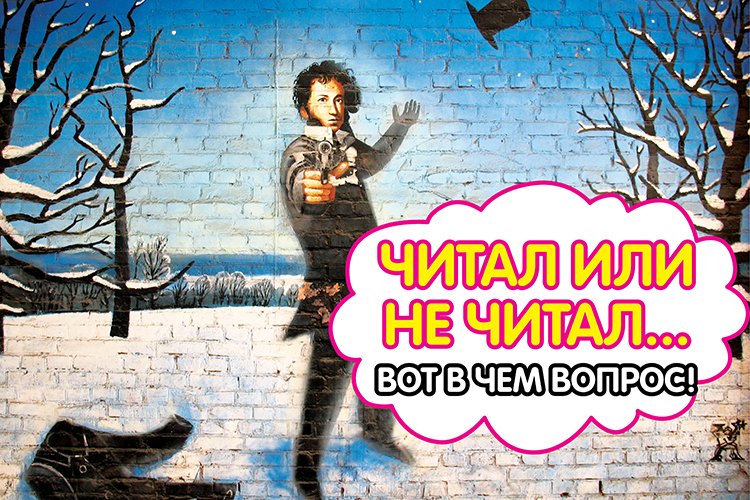 Задания по дисциплине «Русский язык и литература. Литература» выполнять в тетради для самостоятельных работНаписать эссе «Кому живется весело, вольготно на Руси?» (по мотивам произведения Н.А.Некрасова «Кому на Руси жить хорошо»Конспект «Жизненный и творческий путь Н.С.ЛесковаЧитать!!!!!!!!!!  Повесть  Н.С.Лескова   «Очарованный странник».4.Письменно подготовить сообщение по теме «Изображение русского национального характера в произведениях Н. Лескова (по повести «Очарованный странник»)»5.Письменно дать развернутый ответ на вопрос: Тема странничества в повести Н.С. Лескова «Очарованный странник»М. Е. Салтыков-Щедрин. Сведения о биографии и творчестве писателя.МАТЕРИАЛ В ПОМОЩЬ СТУДЕНТУ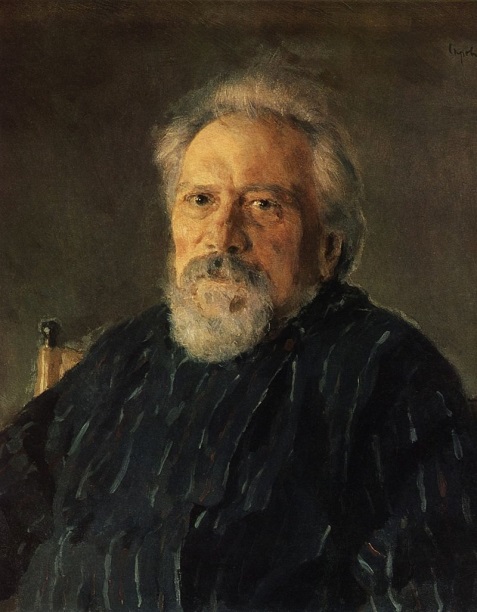 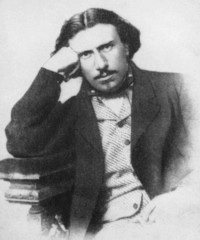 Николай Лесков. 1860 годЛесков начал печататься сравнительно поздно — на двадцать шестом году жизни, поместив несколько заметок в газете «Санкт-Петербургские ведомости» (1859—1860), несколько статей в киевских изданиях «Современная медицина», который издавал А. П. Вальтер (статья «О рабочем классе», несколько заметок о врачах) и «Указатель экономический». Статьи Лескова, обличавшие коррупцию полицейских врачей, привели к конфликту с сослуживцами: в результате организованной ими провокации Лесков, проводивший служебное расследование, был обвинен во взяточничестве и вынужден был оставить службу.В начале своей литературной карьеры Н. С. Лесков сотрудничал со многими петербургскими газетами и журналами, более всего печатаясь в «Отечественных записках» (где ему покровительствовал знакомый орловский публицист С. С. Громеко), в «Русской речи» и «Северной пчеле».[10] В «Отечественных записках» были напечатаны «Очерки винокуренной промышленности (Пензенская губерния)»,[14] которые сам Лесков называл своей первой работой,[15]) считающиеся его первой крупной публикацией.[10] Летом того же года он ненадолго переехал в Москву, вернувшись в Петербург в декабре.Псевдонимы Н. С. Лескова]В начале творческой деятельности Лесков писал под псевдонимом М. Стебни́цкий. Псевдонимная подпись «Стебницкий» впервые появилась 25 марта 1862 года под первой беллетристической работой — «Погасшее дело» (позже «Засуха»). Держалась она до 14 августа 1869 года. Временами проскальзывали подписи «М. С», «С», и, наконец, в 1872 году «Л. С», «П. Лесков-Стебницкий» и «М. Лесков-Стебницкий». Среди других условных подписей и псевдонимов, использовавшихся Лесковым, известны: «Фрейшиц», «В. Пересветов», «Николай Понукалов», «Николай Горохов», «Кто-то», «Дм. М-ев», «Н.», «Член общества», «Псаломщик», «Свящ. П. Касторский», «Дивьянк», «М. П.», «Б. Протозанов», «Николай--ов», «Н. Л.», «Н. Л.--в», «Любитель старины», «Проезжий», «Любитель часов», «N. L.», «Л.».[16]  Повесть «Очарованный странник»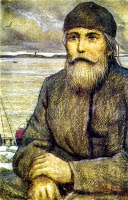 Тест по повести Н.С.Лескова «Очарованный странник». 1. В каком городе учился Н.С.Лесков?А) Орел Б) Москва В) Киев2. Где служил Н.С.Лесков до того, как принял решение посвятить жизнь литературному творчеству?А) в Министерстве финансов Б) в Киевской казенной палате В) в Министерстве народного просвещения3. Под каким заглавием была впервые напечатана повесть «Очарованный странник»?А) «Черноземный Телемак» Б) «Очарованный праведник» В) «Жизнь Ивана Флягина»4. К какому жанру древнерусской литературы близка повесть «Очарованный странник»: 
А. Апокриф Б. Хожение В. Житие Г. Поучение 
5. В какой части повести Н.С.Лескова «Очарованный странник» повествование ведется от лица Ивана Флягина?А) вступление Б) основная часть В) заключение6. Как назывался цикл произведений, в который Н.С.Лесков включил повесть «Очарованный странник»?А) «Святочные рассказы» Б) «Заметки неизвестного» В) «Праведники»7. Расставшись с цыганом, Флягин нанялся работать: 
А. Лекарь Б. Коневод В. Нянька Г. Пастух 
8. Почему Иван Флягин бежал в степь: 
А. Скрывался от хана Джангара Б. В поисках новой жизни В. Из-за убийства Савакирея 
9. Сколько времени герой провел в степи: 
А. Десять лет Б. Три года В. Месяц Г. Один год 
10. Как удерживали Ивана Флягина в степи: 
А. Держали в колодках в яме Б. Подщетинили пятки В. Богатыми подарками 
11. Почему Иван Флягин убил Грушу: 
А. Из-за неразделенной любви Б. Это произошло случайно В. Чтобы Груша не вернулась к князю Г. Чтобы спасти ее душу от греха – убийства 
12. После убийства Груши Иван Флягин: 
А. Пошел в рекруты Б. Попал в острог В. Ушел в монастырь Г. Бежал в степь 
13. Чем завершились скитания главного героя: 
А. Обзавелся своей семьей Б. Постригся в монахи В. Вернулся на родину Г. Уходит на войну14. «Очарованный странник» – произведение, составленное из отдельных эпизодов. Что или кто объединяет эти части в единое произведение?А) сквозной сюжет Б) автор – повествователь В) героиня (Груша) Г) странствующий герой.15. Укажите верное определение жанра сказа: 
А) вид устного повествования с фантастическим вымыслом, формы которого исторически складывались в первоначальной связи с мифологией; 
Б) наиболее развёрнутая и объёмная форма лироэпического жанра, появившаяся в период перехода от романтизма к реализму; 
В) принцип повествования, освоенный на имитации речевой манеры персонажа – рассказчика лексически, синтаксически, интонационно ориентирован на устную речь; 
16. Определите характер повествования в произведении “Очарованный странник”: 
А) объективно – повествовательный Б) мемуары В) сказовый, от первого лица 
17. Основная идея произведения “Очарованный странник” состоит в следующем: 
А) русский человек со всем справится Б) русский человек всегда стремится к опасностям; 
В) только в экстремальных ситуациях раскрывается человек. 
18. Почему татары не хотели отпускать Флягина?А) он лечил людей Б) он знал лошадей В) он интересный рассказчик19. Кого изображал герой, будучи артистом:А) принца Б) демона В) драгуна Г) магнетизера20. За что посадили монахи Флягина в яму? (дать развернутый ответ)Тема странничества в повести Н.С. Лескова «Очарованный странник»В творчестве Н.С Лескова отразилась историческая сторона русской действительности, но еще более – русский дух, сокровенная самобытность, пронизывающая все произведения писателя. В повести «Очарованный странник» Лесков выступает как создатель пестрой галереи народных характеров, как певец праведников, самоотверженных и высоконравственных людей, видящих в своей деятельности великую добротворящую силу.

    Уже в самом названии повести намечены две основные темы произведения: тема «очарования» и тема «странничества». Сама фигура странника связана с художественной традицией русского фольклора и древней литературы, с образами калик перехожих. Поэтому «Очарованный странник» в значительной степени восходит и к жанру хождений, одному из наиболее распространенных жанров древнерусской литературы. Повествование в хождениях велось от первого лица и представляло собой неторопливое, величавое и, в то же время, пристрастное описание путешествия.

    Всю свою жизнь русский человек Иван Северьянович искал постижения «красоты совершенной». Он находил ее то в лошадях, то в женщинах и, наконец, в образе своей великой Родины, за которую он в конце пути «ополчался» воевать.

    С Флягиным мы встречаемся во время путешествия рассказчика по Ладожскому озеру. Рассказчик отмечает сходство Ивана Северьяновича с былинным героем Ильей Муромцем: «Это был огромного роста, с смуглым открытым лицом и густыми волнистыми волосами свинцового света…он был в полном смысле слова богатырь, и притом типический, простодушный, добрый русский богатырь, напоминающий дедушку Илью Муромца…» Мне кажется, что сравнение героя с богатырем – это своеобразный ключ к понимаю как самого этого образа, так и смысла названия повести.

    Иван Флягин свято верит в незыблемую силу предопределения и всю жизнь ищет свое место среди людей. Путь странника Флягина – это путь поиска гармонии между стихийной силой личности и требованиями самой жизни. В странничестве героя заложен глубокий смысл. Мотив дороги в повести становится ведущим. Каждый этап жизненного пути Флягина становится новым шагом в его нравственном развитии.

    По молодости лет в Иване сказывалось озорство и азарт. Он любил лошадей и быструю езду. Сам того не желая, Флягин губит старого монаха, заснувшего на возу с сеном. При этом молодой Иван не особенно тяготится происшедшим несчастьем, но монах то и дело является ему во снах. Он донимает героя вопросами, предсказывает его жизненные испытания, которые тому еще предстоит пережить. Душой Иван чувствует, что когда-нибудь ему придется искупить этот грех, но он отмахивается от подобных мыслей, считая, что время замаливать грехи еще не пришло.

    Однажды герой спасает своих хозяев от неминуемой гибели при поездке в Воронеж, когда их повозка чуть не срывается в пропасть. Особый этап в жизни героя – это воспитание девочки. Здесь показано, что за внешней грубостью Флягина скрыта огромная доброта. Впервые Иван понимает душу другого человека, он испытывает сострадание и привязанность. Когда Флягин сталкивается с матерью девочки, в нем борются противоречивые чувства. Но он принимает решение отдать ребенка матери. В своих поступках герой руководствуется не личными, корыстными симпатиями, а поступает соразмерно чувству долга, совести.

    Затем герой попадает в плен на десять лет. Здесь ему открываются новые чувства: тоска по родине и надежда на возвращение. Иван не может слиться с чужой жизнью, принять ее всерьез, поэтому он всегда стремится к побегу. В плену его угнетает бедность впечатлений. Русская жизнь для героя неизмеримо полнее и богаче духовно. Воспоминание возвращает Флягина к праздникам и будням, к родной природе. И случай убежать ему предоставляется.

    Герой добрался до родной земли, но Святая Русь, к которой он так стремился, встретила его плетьми. Чуть не погибает Флягин от пьянства, но случайность спасает героя и переворачивает всю его жизнь, дает ей новое направление. Встреча с Груней духовно возвеличивает Флягина. Здесь наиболее полно выражена тема «очарования». Именно так можно охарактеризовать то состояние, которое переживает герой. Ради любимой Иван Северьянович решается на убийство: он помогает Груне свести счеты с жизнью. Затем герой идет путем послушания. Он меняется с человеком, которого он даже не знает, судьбой. Герой пожалел убитых горем стариков, сыну которых грозила рекрутчина.

    Иван Северьянович духовно вырос, неся личную ответственность за свою жизнь перед Богом и людьми. В конце повести Флягин становится монахом. Но монашество не будет для него тихой пристанью, завершением пути. Герой готов пойти на войну: «за народ очень помереть хочется».

    Неодолимо привлекает в этом кротком и удивительном человеке то, как ощущает он прекрасное, как очарован он красотой мира. Это очарование миром проявляется и в захватывающем его чувстве восхищения, для которого у этого простого человека находятся такие пронзительные слова.

    Лесков изображает героя как много пережившего и перестрадавшего человека. В нем заключен не только личный, но и огромный народно-исторический опыт суждений о мире. Таким образом, в повести «Очарованный странник» тема странничества заключена в раскрытии образа «очарованного странника» земли русской Ивана Северьяновича Флягина.Сюжет и проблематика повести "Очарованный странник" Н. Лескова(По повести "Очарованный странник" Николая Лескова)В конце своего жизненного пути Николай Семёнович Лесков писал: «Я вижу яркий маяк и знаю, чего держаться». Это признание было поистине выстрадано писателем, прожившим сложную жизнь, полную тревог и ошибок, исканий и потерь. И главный герой его повести «Очарованный странник», Иван Северьяныч Флягин, словно повторяет судьбу автора. Максим Горький считал, что Лесков обладает особым художественным талантом «неутомимого охотника за своеобразным, оригинальным человеком». Таковым и является его герой - человек особенный, исключительный, странной и необычной судьбы, с детства «предназначенный» для монастыря, постоянно помнящий об этом, но, однако, не способный преодолеть чар мирской жизни и расстаться с нею.Всю свою творческую жизнь Лесков тяготел к народной теме и обнаруживал редкое знание народной жизни, поэтому в его повести представитель народа становится основным героем. «Очарованный странник» - хроника жизни простого человека. В ней нет какого-то центрального события, к которому стягивались бы остальные, разнообразные эпизоды здесь свободно следуют друг за другом. Сюжет повести, действительно, пёстр: приключения следуют за приключениями, как в сказке или былине. Но характер героя всегда даётся в реалистическом ключе. И, сопоставляя Флягина с Дон Кихотом и Чичиковым, Лесков отвергает идею чисто приключенческого сюжета. «Почему же лицо самого героя должно непременно стушевываться? – говорит писатель. – Почему не идти рядом и среде и герою?» Жанр «Очарованного странника» Лесков определяет как рассказ, хотя большинство литературоведов считают его повестью. Сам же писатель не видит резких границ между ними. Свои повести и рассказы он часто называет очерками. Для него главнейшим принципом является художественность, «искусность» произведения, а не определение его жанра. Поэтому в «Очарованном страннике» читатель может найти и увлекательнейший сюжет, и великолепные картины среднерусской природы, и колоритную речь людей различных сословий, профессий и национальностей.События произведения, о которых повествует автор, типичны для того времени. Типичен и Иван Северьянович – народный богатырь крепостнической эпохи. Именно как русского богатыря Лесков и представляет читателю своего героя: «… он был в полном смысле слова богатырь, и притом типический, простодушный, добрый русский богатырь, напоминающий дедушку Илью Муромца». Флягин обладает необычайной физической силой, он смелый и мужественный, бескорыстный и отзывчивый к чужому горю. Пройдя через суровые испытания, герой Лескова сохраняет чистоту и искренность чувств, доходящую до наивности. Талантливость Ивана Северьяныча связана с обострённым восприятием красоты. Он интенсивно ощущает прекрасное и в природе, и в песне, и в пляске, и в слове. Речь его поражает своей поэтичностью. Рассказывает странник о себе «с полною откровенностью, изменять которой он, очевидно, был вовсе не способен». Дела свои Иван Северьяныч согласует лишь с собственной совестью. «Я себя не продавал ни за большие деньги, ни за малые, и не продам», - говорит он. Поступая по совести, герой часто расходится с нормами общепринятой морали и готов зачислить себя в «большие грешники». Но хотя по его вине погибает монах, хотя он убивает татарского князя и сталкивает в воду горячо любимую им Грушеньку, всем содержанием повести Лесков утверждает, что в «житейской трагикомедии» Иван Северьянович – самый лучший и честный актёр. Образ его вовсе не идеален. С душевной теплотой и тонкостью чувства в нём уживаются грубость, драчливость, пьянство, моральная недоразвитость. Подравшись с офицером, он затем пытается выпросить у него несколько пощёчин. «Для моей совести», - объясняет Флягин. Ивану Северьянычу , как и многим героям Лескова, свойственны сомнения в религии. «Не понимаю, отчего же мне от всех этих молитв никакой пользы нет, и , по малости сказать, хотя не неверую, а смущаюсь», - говорит он. Да и в монастыре Флягин оказывается только потому, что ему «деться было некуда».Именно там, в монастыре, приходит он в состояние «страха за народ свой» и готовности «помереть за него». Но опасность Иван Северьяныч видит только со стороны внешних врагов, не помышляя о протесте против врагов внутренних, хотя нотки иронии по отношению к ним иногда проскальзывают у него: « Наши князья…слабодушные и не мужественные, и сила их самая ничтожная». Лесков показывает нам крепостного мужика стойкой и яркой личностью, а господ-дворян – людьми неблагородными и «безнатурными».Как всякий народный богатырь, Иван Северьяныч горячо любит родину. Это проявляется в смертной тоске по родной стороне, когда десять лет ему приходится пробыть в татарских степях. К пожилым годам патриотизм его становится шире и сознательнее. Его томит предчувствие грядущей войны, и он мечтает принять в ней участие и умереть за землю русскую. Последние слова, завершающие диалог героя со слушателями, звучат значительно, почти торжественно:- Разве вы и сами собираетесь идти воевать?- А как же-с? Непременно-с: мне за народ очень помереть хочется.- Как же вы: в клобуке и в рясе пойдёте воевать?- Нет-с; я тогда клобучок сниму, а амуничку надену.«Очарованный странник» был любимым героем Лескова. В этом образе писателю удалось передать всю силу и красоту русского народного характера. По словам Горького, Лесков был вооружён « не книжным, а подлинным знанием народной жизни. Он прекрасно чувствовал то неуловимое, что называется «душою народа». Поэтому таким ярким, светлым и значительным вышел у него Иван Северьяныч – русский богатырь.Идейно-художественное своеобразие повести Н. С. Лескова «Очарованный странник»       В своих произведениях Н. С. Лесков отразил противоречия времени, его мятежный дух и неутомимость в поисках истины. Творческая манера писателя неповторима и самобытна. Герои его произведений необычны и неожиданны. Писателя привлекают бунтари и чудаки, праведники и одержимые страстями злодеи, странники и изгои — все, кто пытается вырваться из серой, будничной жизни, сохраняя в душе неповторимые черты русского национального характера. Многие герои готовы принести себя в жертву во имя счастья других. Одним из них является Иван Флягин — главный герой повести «Очарованный странник».Уже в названии произведения зашифрован определенный смысл. Странничество — важный элемент русского национального сознания. Издавна по безграничным просторам Руси ходили «калики перехожие» , бродячие, проповедники. Иван Флягин тоже не имеет дома, ищет царства Божия, хотя с детства знает, что он «молитвенный сын», обещан матерью Богу (т. е. предназначен по обету монастырю). Название повести кажется загадочным, звучит поэтично и печально. «Очарованный» — значит, околдованный, тот, на которого снизошло очарование. Эти два слова, «очарованный» и «странник», и составляют сущность главного героя. Всю жизнь суждено главному герою скитаться по свету, не находя покоя душе, пока не попадет он в монастырь. Многое в своей жизни он «не своею волею делал», а «по родительскому обещанию». Предначертание влияет на жизнь героя, а его исполнение превращается в сюжет произведения. «Околдованность» составляет вторую сторону образа героя и соотносится с его национальным характером. Рассказчик сравнивает Ивана с русским богатырем: «... он был в полном смысле богатырь, и притом типический, простодушный, добрый русский богатырь, напоминающий дедушку Илью Муромца».В повести соотносятся две линии — национальная и мифологическая. Действие мифологического элемента определено заклятием, которое наложил на Ивана-подростка монах, в смерти которого он косвенно был виновен: «А вот... тебе знамение, что будешь ты много раз погибать и ни разу не погибнешь, пока придет твоя настоящая погибель, и ты тогда вспомнишь материно обещание за тебя и пойдешь в чернецы!..» Необычна судьба Ивана: чудесным образом остался жив после падения в пропасть при спасении своих господ, состязание в избиении друг друга за право обладания скакуном; годы неволи у татар, служба на Кавказе, жизнь в артистах и как итог — уход в монастырь. Нет ничего, чего бы не умел Иван Северьяныч: и нрав самой дикой лошади усмирит, и за грудным ребенком присмотрит и вылечит его, совершит побег из плена, переплывет студеную реку под градом пуль.Читая повесть, поражаешься многогранности образа главного героя. Иван равнодушен к собственным детям («они были без всех церковных таинств, и я их за своих детей не почитал»), но искренне привязался к чужому ребенку; чуток к красоте природы и жесток по отношению к животным (способен горевать о нечаянно задушенном голубе и жестоко расправиться с кошкой); умный (разыграл целый спектакль при побеге из плена); своевольный и в то же время ответственный (дарит чужие деньги Груше, отдает ребенка матери). Создавая народные характеры, Н. С. Лесков обращается к живой русской речи. Флягин считает себя человеком «не из начитанных», но рассказы его глубоко самобытны, речь постоянно меняется, сохраняя колорит той среды, в которой ему приходилось вращаться. В повести два рассказчика: автор и сам главный герой. С помощью специальных языковых средств создается эффект «двухголосия»: речь автора «звучит» правильно и литературно, а речь героя пестрит ошибками и просторечными выражениями («мой родитель был кучер», «флигеля для приезду.., медведи на столбу сидели», «живучи при отце на кучерском дворе... на четвереньках я у лошадей промеж ног по-лозил»). Сказовая форма повествования дает возможность полно и объективно раскрыть внутренний мир героя, а также создает иллюзию реальности происходящего.Композиция произведения проста: вступление, основная часть и заключение. Вступление и заключение ведется от лица автора, основная часть — от лица героя, превращая таким образом повествование в «рассказ в рассказе». Образ Ивана Флягина — единственный «сквозной» образ в повести: рассказ о его жизни включает несколько самостоятельных историй.Особую прелесть и необычность повести придают такие мифологические эпизоды, как явление монаха, дух цыганки Грунюшки, оберегающий героя, повествование о магнетизере, о бесах в монастыре.Мир повести — яркий, полусказочный, и образ Ивана Северьяныча под стать ему. Это человек цельной натуры, богато одаренный, щедрой души, талантливый, символизирующий физическую и нравственную стойкость русского народа, рост его духовных сил и развитие самосознания.Повесть «Очарованный странник» была включена автором в цикл «Праведники». Можно ли считать главного героя праведником? Ведь праведник — это верующий человек, странствующий на богомолье или живущий праведной жизнью, не нарушая законов морали и нравственности. Я считаю, что можно. Ведь Иван даже Грушу убивает, спасая ее душу и губя тем самым свою. Кроме того, все свои грехи герой искупает страданиями, выпавшими на его долю. Иван, получив Божье прощение в финале повести, верит в дальнейшее свое предназначение — умереть за народ. Он говорит об этом просто, без пафоса («мне за народ очень помереть хочется »).Н. С. Лесков в образе Ивана Флягина, русского крепостного человека, воплотил черты русского национального характера: нравственную и физическую силу, душевную щедрость, способность прийти на помощь, любовь к народу, Родине, природе.  Произведение »Очарованный странник» сложного жанрового характера. Повесть включает в себя элементы жития, романа приключений и былины. Как житие, которое состоит из отдельных эпизодов жизни святых, произведение состоит из различных историй, взятых из жизни главного героя. Как в романе приключений, главным мотивом является мотив странствий, а главные события — занимательные происшествия. Как в былине, герой — смелый и сильный, вступает в бой с иноверцем (татарином Саввакирием) и побеждает его.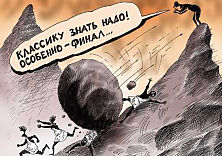 Лесков Николай Степанович (1831 – 1895) 
Основные даты жизни и творчества1831, 4 (16) февраля  – родился в селе  Горохово Орловского уезда в семье  Семена Дмитриевича Лескова и жены его Марии Петровны (урожденной Алферьевой).

1839 – выходит в отставку его отец С.Д.Лесков, дворянский заседатель Орловской палаты уголовного суда. Семья Лесковых переезжает из Орла в свое имение  –   с. Панино Кромского уезда Орловской губернии.

1841–1846 – обучение в  Орловской губернской гимназии. Получает свидетельство из Орловской гимназии о пройденных им "науках" в двух классах.

1847 –  принят на службу в Орловскую палату уголовного суда "с причислением ко 2-му разряду канцелярских служителей". Сюжет повести "Леди Макбет Мценского уезда" навеян службой того времени.

1849  – "перемещен в штат Киевской казенной палаты". Переезжает в Киев, где живет у своего дяди С. П. Алферьева.

1857 – перевозит орловских крестьян графа Перовского в Понизовье (неудачи этого поручения впоследствии изображены в рассказе "Продукт природы").

1857–1859 –  коммерческая служба  в английской компании "Шкотт и Вилькенс"  и "странствования по России". –  "Это самое лучшее время моей жизни, когда я много видел".

1860, май  –  возвращение с семьей в Киев.
21 июня – появление первой корреспонденции Лескова в "С.-Петербургских ведомостях", 1860, N 135 (за его полной подписью) – "О продаже евангелия на русском языке по возвышенным ценам".

1861, январь  –  Лесков приезжает в Петербург во второй раз. Он навещает Т. Г. Шевченко, который дарит ему свой "Букварь южно-русский".
28 февраля –  присутствует на отпевании и похоронах Т. Г. Шевченко.
Отныне жизнь Лескова будет связана с Петербургом. Писатель сменил множество адресов, дольше всего он прожил на Фурштатской улице.

1862 –  начало сотрудничества в газете "Северная пчела" – передовая статья "С новым годом, с новым счастьем!" (без подписи) в № 1.

1863 – начало публикации повести "Житие одной бабы" – "Библиотека для чтения", 1863, № 7.

1864 – начало публикации романа "Некуда" под псевдонимом М.Стебницкий – "Библиотека для чтения" (в рамках полемики с романом Н.Г.Чернышевского "Что делать?").

1865 –1866 – работа над повестью "Островитяне".

1871 , 4 марта – Лесков был на организационном собрании Литературно-художественного кружка в гостинице Демута. Присутствовало 160 представителей литературы и искусства; среди них: И. С. Тургенев, П. В. Анненков, М. О. Микешин, П. Д. Боборыкин, А. Г. Рубинштейн, М. А. Балакирев, В. В. Самойлов, М. А. Зичи, М. П. Клодт.
Июнь – выход в Петербурге отдельного издания очерка "Загадочный человек".
Ноябрь – выход в Москве отдельного издания "На ножах".

1873 – публикация рассказа "Запечатленный ангел" – "Русский вестник", 1873, № 1.
Посылает в Москву в "Русский вестник" первую редакцию повести "Очарованный странник" (под названием "Черноземный Телемак").
Август-сентябрь – публикация серии путевых заметок "Монашеские острова на Ладожском озере" – "Русский мир", 1873, №№ 206–208, 219, 220, 224, 226, 227, 232, 233, 236.

1881, апрель – начало мая – работа над произведениями "Сказ о тульском косом левше и о стальной блохе" и "Леон, дворецкий сын".
Октябрь. Начало публикации "Сказа о тульском косом  левше и о стальной блохе" – "Русь", 1881, № 49.

1889–1890 – издание собрания сочинений.

1895, 21 февраля (5 марта) – умер в Петербурге,  похоронен на Литераторских мостках Волкова кладбища.